LJUDSKA GLASBILAPoveži imena glasbil s glasbiliNAVODILA STARŠEMZa začetek naj se otrok spomni pesmi Marko skače in jo zapoje.  Pesem lahko poslušate na spodnji povezavi.https://www.youtube.com/watch?v=hIbKevsXKzoPonovimo, da je naš glas tudi inštrument. Ponovimo, da pri ljudskih pesmih ne vemo, kdo jih je ustvaril. Širijo se po ustnem izročilu iz roda v rod in ker včasih niso bile zapisane, so se z leti pesmi spreminjale.Spomnimo se še nekaterih drugih ljudskih pesmi, npr. Lisička je prav zvita zver, Rasla je jelka, Žiga žaga, Abraham ima sedem sinov, Barčica, Katarina Barbara….in še veliko drugih lahko otroci zapojejo. Nekaj povezav na otroške ljudske pesmi…https://www.youtube.com/watch?v=3oJz94cAipY&list=PL67CB6BCACAE4D9F7https://www.youtube.com/watch?v=fu2v--gsqks&list=PL67CB6BCACAE4D9F7&index=3https://www.youtube.com/watch?v=scjGFdClnhQ&list=PL67CB6BCACAE4D9F7&index=5Povemo, da so nekoč vse te psemi spremljali z ljudskimi inštrumenti.Nekaj predstavljenih na slikah povemom, kako na njih igramo:lončeni bas: (lončena posoda, lesena palica z žlebičkom, svinjska opna); drgnemo palico z vlažnimi prsti gor in doltrstenke, orglice, okarine, piščali, žvegle: pihamo vanjedrumlca, citre: brenkamokravji zvonec: stresamoraglja: vrtimo inštrumentglavnikharmonika: pritiskamo na gumbe, vlečemo mehgosli: vlečemo z lokomPoslušali  BOMO v šoli, ko se vrnemo.Lejsarjov maln – ljudska pevkaDa lipi moj črni patok – več ljudskih pevcevVeselica – lončeni basTrzinka – trstenkeMafrina – gosli (violina)Valček – harmonikaBarčica – citreOtroci si ogledajo fotografije ljudskih glasbil in jih poimenujejo ter povežejo besedo s ustrezno sličico. Učni list zalepijo/prepišejo v zvezek za glasbo.GOSLI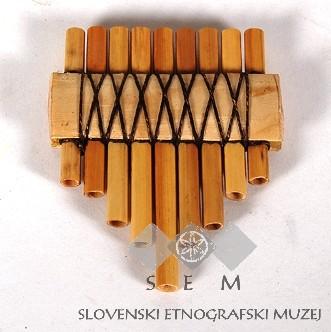 CITRE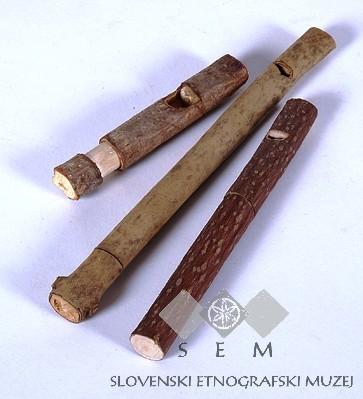 TRSTENKE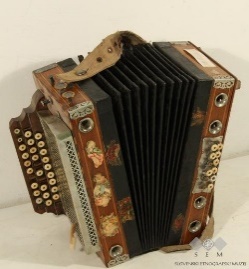 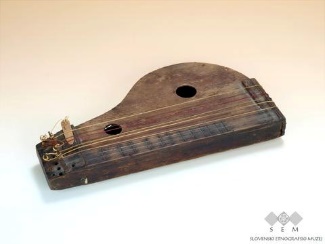 BOBENLONČENI BAS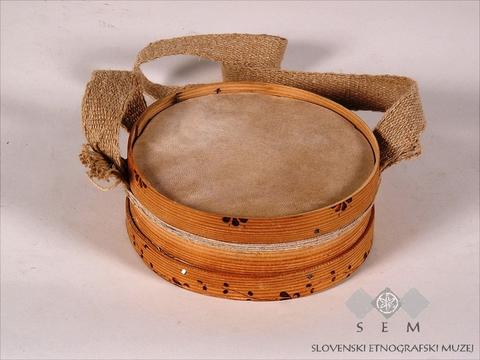 HARMONIKA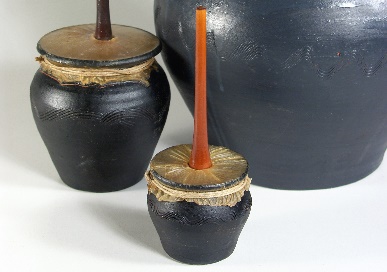 PIŠČAL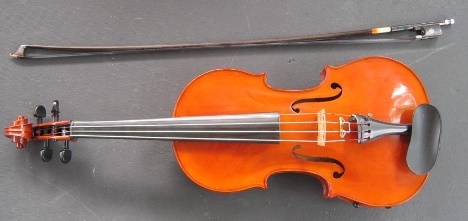 